REMITE  Nombre de la Dependencia Académica/Administrativa  Nombre personal  Cargo  Nombre de la Institución  Dirección completa  Correo Electrónico  Teléfono de la oficina o celular  Lugar de origenDESTINOTratamiento o TítuloNombreCargoOrganización (Razón Social, acrónimo o sigla)Dirección o apartadoCorreo electrónicoTeléfono o celularDestino (local, nacional, internacional) ASUNTO: (Constituye la síntesis del tema del documento. Se debe expresar en un máximo de cinco palabras).FOLIOS: (Se folia los soportes en papel, la numeración de los folios debe realizarla la oficina productora)ANEXOS:(Estos pueden ser CD, DVD. USB, folletos, revistas, u otros que a criterio de la oficina productora-remitente consideren como tal)DESCRIPCIÓN: CONFIDENCIAL / DELICADO (según sea el caso)Ciudadela Universitaria, Torobajo Calle 18 No. 50–02Teléfono 7244309 – 3217467092 - Línea Gratuita 01 8000957071 Correo electrónico: archivo@udenar.edu.co - www.udenar.edu.co San Juan de Pasto - Nariño - Colombia Institución de Educación Superior Vigilada por MINEDUCACIÓNFundada mediante Decreto 049 del 4 de noviembre de 1904Acreditada en Alta Calidad Resolución No. 10567 MINEDUCACIÓNPiensa en tu compromiso con el ambiente; reduce, reutiliza y separa tus residuos correctamente             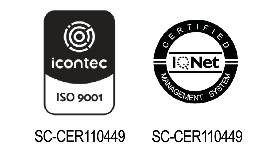 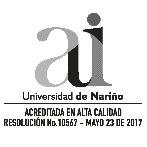 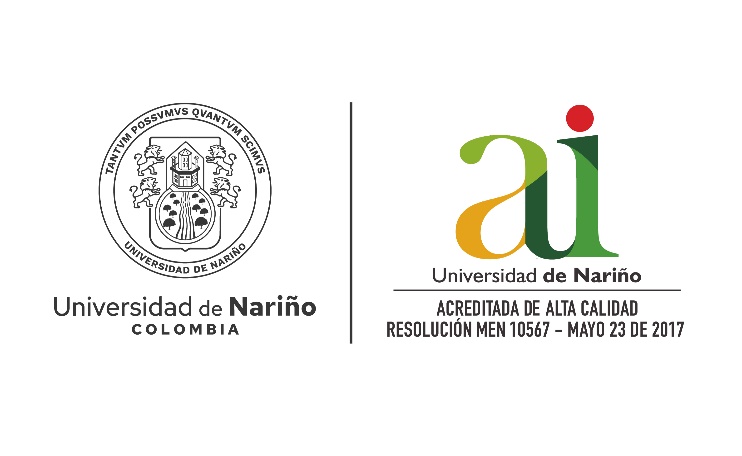 